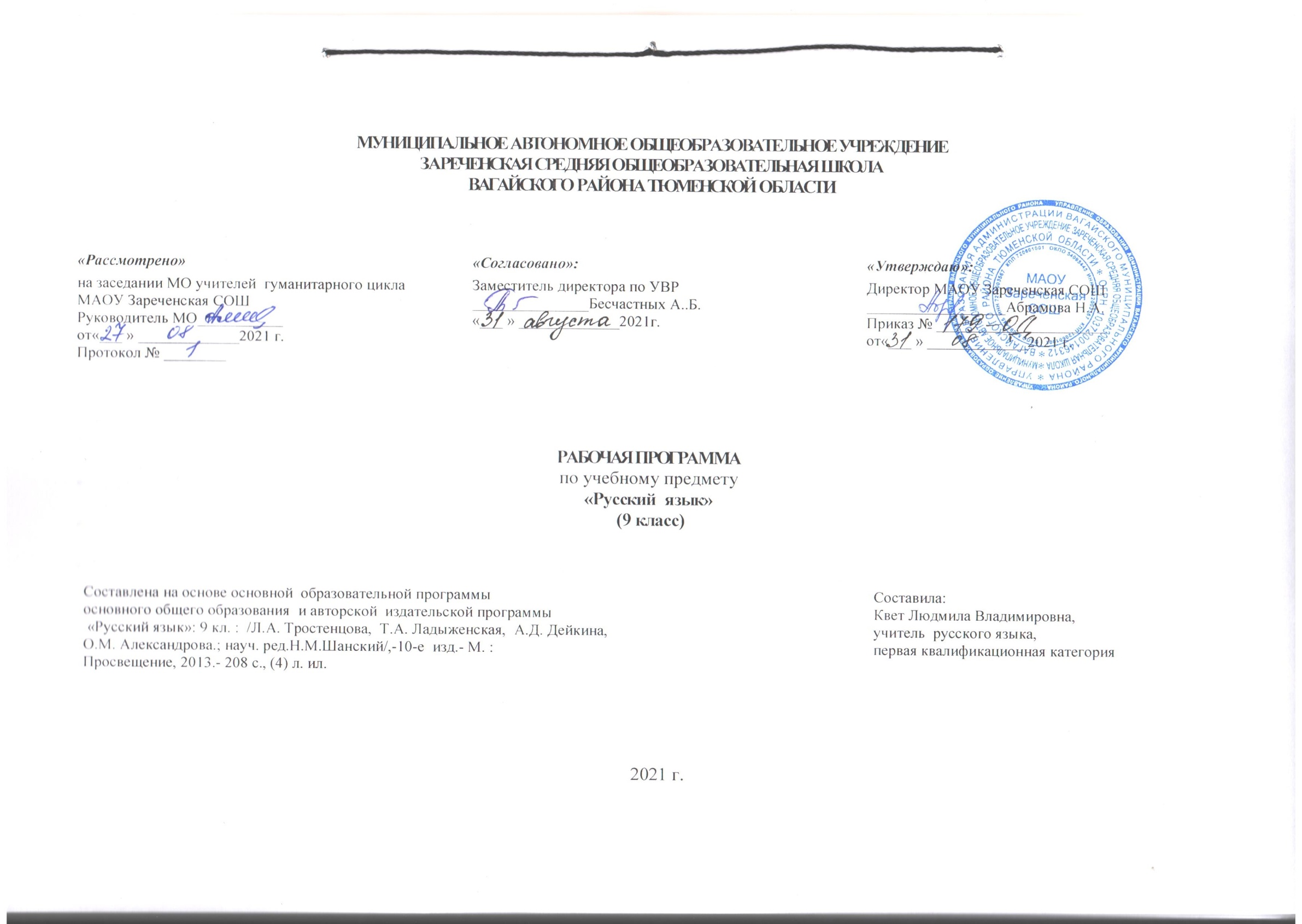  ПЛАНИРУЕМЫЕ РЕЗУЛЬТАТЫ ОСВОЕНИЯ УЧЕБНОГО ПРЕДМЕТА.Личностные результаты: понимание русского языка как одной из основных национально – культурных ценностей русского народа; определяющей роли родного языка в развитии интеллектуальных, творческих способностей и моральных качеств личности; его значения в процессе получения школьного образования;осознание эстетической ценности русского языка; уважительное отношение к родному языку, гордость за него; потребность сохранить чистоту русского языка как явления национального языка как явления национальной культуры; стремление к речевому самосовершенствованию;достаточный объем словарного запаса и усвоенных грамматических средств для свободного выражения мыслей и чувств в процессе речевого общения; способность к самооценке на основе наблюдения за собственной речью.Метапредметные  результаты:1)   владение всеми видами речевой деятельности:адекватное понимание информации устного и письменного сообщения;владение разными видами чтения;адекватное восприятие на слух текстов разных стилей и жанров;способность извлекать информацию из различных источников, включая средства массовой информации, компакт – диски учебного назначения, ресурсы Интернета; свободно пользоваться словарями различных типов, справочной литературой;овладение приемами отбора и систематизации материала на определенную тему; умение вести самостоятельный поиск информации, ее анализ и отбор;умение сопоставлять и сравнивать речевые высказывания с точки зрения их содержания, стилистических особенностей и использованных языковых средств;способность определять цели предстоящей учебной деятельности (индивидуальной и коллективной), последовательность действий, оценивать достигнутые результаты и адекватно формулировать их в устной или письменной форме;умение воспроизводить прослушанный или прочитанный текст с разной степенью свернутости;умение создавать устные и письменные тексты разных типов, стилей речи и жанров с учетом замысла, адресата и ситуации общения;способность свободно, правильно излагать свои мысли в устной и письменной форме;владение различными видами монолога и диалога;соблюдение в практике речевого общения основных орфоэпических, лексических, грамматических, стилистических норм современного русского литературного языка; соблюдение основных правил орфографии и пунктуации в процессе письменного общения;способность участвовать в речевом общении, соблюдая нормы речевого этикета;способность оценивать свою речь с точки зрения ее содержания, языкового оформления; умение находить грамматические и речевые ошибки, недочеты, исправлять их; совершенствовать и редактировать собственные тексты;умение выступать перед аудиторией сверстников с небольшими сообщениями, докладами;2)  применение приобретенных знаний, умений и навыков в повседневной жизни; способность использовать родной язык как средство получения знаний по другим учебным предметам, применять полученные знания, умения и навыки анализа языковых явлений на межпредметном уровне                    (на уроках иностранного языка, литературы);3)  коммуникативно целесообразное взаимодействие с окружающими людьми в процессе речевого общения, совместного выполнения какой – либо задачи, участия в спорах, обсуждениях; овладение национально – культурными нормами речевого поведения в различных ситуациях формального и неформального межличностного и межкультурного общения.Предметные  результаты:представление об основных функциях языка, о роли русского языка как национального языка русского народа, как государственного языка Российской Федерации и языка межнационального общения, о связи языка и культуры народа, о роли      родного языка в жизни человека и общества;       2) понимание места родного языка в системе гуманитарных наук и его роли в образовании в целом; 3) усвоение основ научных знаний о родном языке; понимание взаимосвязи его уровней и единиц; 4) освоение базовых понятий лингвистики: лингвистика и ее основные разделы; язык и речь, речевое общение, речь устная и письменная; монолог, диалог и их виды; ситуация речевого общения; разговорная речь, научный, публицистический, официально – деловой стили, язык художественной литературы; жанры научного, публицистического, официально – делового стилей и разговорной речи; функционально – смысловые типы речи (повествование, описание, рассуждение); текст, типы текста; основные единицы языка, их признаки и особенности употребления в речи; 5) владение основными стилистическими ресурсами лексики и фразеологии русского языка, основными нормами русского литературного языка (орфоэпическими, лексическими, грамматическими, орфографическими, пунктуационными), нормами речевого этикета; использование их в речевой практике при создании устных и письменных высказываний; 6) опознавание и анализ основных единиц языка, грамматических категорий языка, уместное употребление языковых единиц адекватно ситуации речевого общения; 7) проведение различных видов анализа слова (фонетического, морфемного, словообразовательного, лексического, морфологического), синтаксического анализа словосочетания и предложения, многоаспектного анализа текста с точки зрения его основных признаков и  структуры, принадлежности к определенным функциональным разновидностям языка, особенностей языкового оформления, использования выразительных средств языка;            8) понимание коммуникативно – эстетических возможностей лексической и грамматической синонимии и использование их в  собственной      речевой практике;      9) осознание эстетической функции родного языка, способность оценивать эстетическую сторону речевого высказывания при  анализе текстов          художественной литературы;      10) для слепых, слабовидящих обучающихся: формирование навыков письма на брайлевской печатной машинке;     11) для глухих, слабослышащих, позднооглохших обучающихся формирование и развитие основных видов речевой деятельности      обучающихся - слухозрительного восприятия (с использованием слуховых аппаратов и (или) кохлеарных  имплантов),   говорения, чтения, письма;      12) для обучающихся с расстройствами аутистического спектра: овладение основными стилистическими ресурсами лексики и фразеологии языка,     основными нормами литературного языка, нормами речевого этикета; приобретение опыта использования языковых норм в речевой и     альтернативной коммуникативной практике при создании устных, письменных,  альтернативных     высказываний; стремление к возможности        выразить собственные мысли и чувства, обозначить собственную  позицию; видение традиций и новаторства в произведениях; восприятие      художественной действительности как выражение мыслей   автора о мире и человеке. РЕЧЬ. РЕЧЕВАЯ ДЕЯТЕЛЬНОСТЬ.Речеведение      Выпускник научится:проводить анализ текстов с указанием темы, основной мысли, принадлежности к стилю, функционально-смысловому типу речи, средств выразительности и др.;применять коммуникативные навыки в речевой деятельности с учетом ситуации и сферы общения.Выпускник получит возможность научиться:анализировать речевые высказывания с точки зрения их соответствия ситуации общения и успешности в достижении прогнозируемого результата.Виды речевой деятельностиЧтениеВыпускник научится:адекватно понимать и интерпретировать прочитанные тексты различных функционально-смысловых типов речи (повествование, описание, рассуждение) и определенной функциональной разновидности языка;владеть навыками различных видов чтения;владеть навыками информационной переработки прочитанного текста;владеть навыками работы с книгой и периодическими изданиями.Выпускник получит возможность научиться:на основании жизненного и читательского опыта  извлекать информацию по заданной проблеме (включая противоположные точки зрения на ее решение) из различных источников (учебно-научных текстов, текстов СМИ, в том числе представленных в электронном виде на различных информационных носителях, официально-деловых текстов), высказывать собственную точку зрения на решение проблемы.ПисьмоВыпускник научится:создавать собственные тексты различных функционально-смысловых типов речи (повествование, описание, рассуждение) и определенной стилевой разновидности языка;совершенствовать и редактировать тексты;соблюдать на письме нормы современного русского литературного языка, правила речевого этикета.Выпускник получит возможность научиться:аргументировать собственную позицию, доказывать ее, приводя аргументы из различных областей знания, жизненного и читательского опыта;понимать основные причины коммуникативных неудач и уметь их объяснять;писать аннотации, тезисы выступления, конспекты, рефераты;понимать основные причины коммуникативных неудач в письменном общении и уметь их объяснять.СлушаниеВыпускник научится:адекватно понимать и интерпретировать текст различных функционально-смысловых типов речи (повествование, описание, рассуждение) и функциональных разновидностей языка;владеть различными видами аудирования (с полным пониманием основного содержания, с выборочным извлечением информации) текстов различных функциональных разновидностей языка;владеть навыками информационной переработки прослушанного текста.Выпускник получит возможность научиться:понимать скрытую информацию публицистического характера (в том числе текстов СМИ), анализировать и комментировать ее в устной форме.ГоворениеВыпускник научится:создавать тексты различных функционально-смысловых типов речи и определенной функциональной разновидности языка;создавать устные монологические и диалогические высказывания на темы из жизненного опыта (на основе жизненных наблюдений, чтения учебной, научной и художественной литературы);соблюдать в устной речи нормы современного русского литературного языка, правила речевого этикета.     Выпускник получит возможность научиться:участвовать в коллективном обсуждении морально-этических проблем, в дискуссиях на учебно-научные темы, аргументировать собственную позицию, доказывать ее, убеждать, соблюдая нормы учебно-научного общения;понимать основные причины коммуникативных неудач в устном общении и уметь их объяснять.ОСНОВНЫЕ РАЗДЕЛЫ НАУКИ О ЯЗЫКЕФонетика, графика, орфографияВыпускник научится:проводить фонетический, орфоэпический, звукобуквенный анализ слова;применять знания по фонетике и орфоэпии при выполнении различных видов языкового анализа, соблюдать основные орфоэпические нормы современного русского литературного языка.      Выпускник получит возможность научиться:опознавать основные выразительные средства фонетики (звукопись);извлекать необходимую информацию из орфоэпических словарей и справочников, в том числе мультимедийных; использовать ее в различных видах деятельности.Морфемика и словообразованиеВыпускник научится:выделять в словах морфемы на основе смыслового, грамматического и словообразовательного анализа слов;проводить морфемный и словообразовательный анализ слов;применять знания и умения по морфемике и словообразованию в практике правописания, а также при проведении грамматического и лексического анализа слов.     Выпускник получит возможность научиться:характеризовать словообразовательные цепочки и словообразовательные гнезда, устанавливая смысловую и структурную связь однокоренных слов;опознавать основные выразительные средства словообразования в художественной и публицистической речи;извлекать необходимую информацию из морфемных, словообразовательных и этимологических словарей и справочников, в том числе и мультимедийных;использовать этимологическую справку для объяснения правописания и лексического значения слова.Лексикология и фразеологияВыпускник научится:проводить лексический анализ слов;соблюдать лексические нормы в устных и письменных высказываниях;применять знания по лексике и фразеологии в практике правописания, в различных видах анализа, в том числе опознавать лексические средства выразительности и основные виды тропов, построенных на переносном значении слова (метафора, эпитет, сравнение, гипербола, олицетворение).Выпускник получит возможность научиться:объяснять общие принципы классификации словарного состава русского языка;опознавать омонимы разных видов;оценивать собственную и чужую речь с точки зрения точного, уместного и выразительного словоупотребления;опознавать основные выразительные средства лексики и фразеологии в публицистической и художественной речи и оценивать их; объяснять особенности употребления лексических средств в текстах научного и официально-делового стилей речи;извлекать необходимую информацию из лексических словарей различного типа (толкового словаря, словарей синонимов, антонимов, фразеологического словаря и др.) и справочников, в том числе и мультимедийных; использовать эту информацию в различных видах деятельности.МорфологияВыпускник научится:опознавать самостоятельные (знаменательные) части речи и их формы, служебные части речи;анализировать слово с точки зрения его принадлежности к той или иной части речи;применять морфологические знания и умения в практике правописания, в различных видах анализа.Выпускник получит возможность научиться:анализировать синонимические средства и средства морфологии;различать грамматические омонимы;опознавать основные выразительные средства морфологии в публицистической, художественной речи, в текстах научного и официально-делового стилей речи;извлекать необходимую информацию из словарей грамматических трудностей, в том числе и мультимедийных; использовать эту информацию в различных видах деятельности.СинтаксисВыпускник научится:опознавать основные единицы синтаксиса (словосочетание, предложение);анализировать различные виды словосочетаний и предложений с точки зрения структурной и смысловой организации, функциональной предназначенности;применять синтаксические знания и умения в практике правописания, в различных видах анализа.Выпускник получит возможность научиться:опознавать основные выразительные средства синтаксиса в публицистической, в художественной речи, в текстах научного и официально-делового стилей речи;использовать в речи грамматическую синонимию;анализировать особенности употребления синтаксических конструкций в публицистической, художественной речи, в текстах научного и официально-делового стилей речи.Правописание: орфография и пунктуацияВыпускник научится:опознавать орфограммы и пунктограммы;проводить орфографический и пунктуационный анализ в устной и письменной форме (с помощью графических символов);соблюдать нормы правописания в письменной речи (в объеме содержания курса).      Выпускник получит возможность научиться:иллюстрировать роль орфографии и пунктуации в передаче смысловой стороны речи;извлекать необходимую информацию из мультимедийных орфографических словарей и справочников по правописанию; использовать эту информацию в процессе письма.СОДЕРЖАНИЕ УЧЕБНОГО ПРЕДМЕТА.Тема 1. Международное значение русского языка ( 3 часа) Русский язык среди других языков мира. Международное значение русского языка. Роль языка в жизни общества. Язык как развивающееся явление. Языковые контакты русского языка. Русский язык - первоэлемент великой русской литературы. Русский литературный язык и его стили. Богатство, красота, выразительность русского языка. Русский язык как национальный язык русского народа, государственный язык РФ и язык межнационального общения. Место русского языка среди языков мира. Русский язык как один из индоевропейских языков. Русский язык среди славянских языков. Роль старославянского языка в развитии русского языка. Значение письменности; русская письменность. Наука о русском языке и ее разделы. видные ученые-русисты, исследовавшие русский язык.                    Тема 2. Повторение изученного в 5-8 классах. ( 10 часов) Разделы науки о языке. Трудные случаи орфографии: Н и НН в суффиксах различных частей речи, слитное и раздельное написание не с разными частями речи. Синтаксис и пунктуация. Синтаксис и пунктуация простого предложения. Предложения с обособленными членами предложения, вводными конструкциями и обращениями.                Тема 3.Сложное предложение ( 8 часов) Виды предложений: простое и сложное.   Тема 4.Сложносочиненные предложения. (ССП) (12 часов) Сложносочиненное предложение и его особенности. Сложносочиненные предложения с союзами (соединительными, противительными, разделительными). Разделительные знаки препинания между частями сложносочиненного предложения. Синтаксические синонимы сложносочиненных предложений, их текстообразующая роль. Рецензия на литературное произведение, спектакль, кинофильм. Авторское употребление знаков препинания.  (Умение интонационно правильно произносить сложносочиненные предложения.)Тема5. Сложноподчиненные предложения. (СПП)    (35 часов) Сложноподчиненное предложение и его особенности. Главное и придаточные предложения. Союзы и союзные слова как средство связи придаточного предложения с главным. Указательные слова в главном предложении. Место придаточного предложения по отношению к главному. Разделительные знаки препинания между главным и придаточным предложениями. Виды придаточных предложений. Типичные речевые сферы применения сложноподчиненных предложений. Сложноподчиненные предложения с несколькими придаточными; знаки препинания в них. Синтаксические синонимы сложноподчиненных предложений, их текстообразующая роль. Академическое красноречие и его виды, строение и языковые особенности. Сообщение на лингвистическую тему. Деловые документы (автобиография, заявление).  (Умение использовать в речи сложноподчиненные предложения и простые с обособленными второстепенными членами как синтаксические синонимы.Тема6. Сложное бессоюзное  предложение. (БСП) (9 часов) Бессоюзное сложное предложение и его особенности. Смысловые взаимоотношения между частями бессоюзного сложного предложения. Раздели тельные знаки препинания в бессоюзном сложном предложении. Синтаксические синонимы бессоюзных сложных предложений, их текстообразующая роль. Реферат небольшой статьи (фрагмента статьи) на лингвистическую тему.( Умение передавать с помощью интонации раз- личные смысловые отношения между частями бессоюзного сложного предложения. Умение пользоваться синонимическими союзными и бессоюзными сложными предложениями. )Тема 7. Сложные предложения с разными видами связи.   (9 часов)  Различные виды сложных предложений с союзной и бес союзной связью; разделительные знаки препинания в них. Сочетание знаков препинания. Конспект статьи (фрагмента статьи) на лингвистическую тему. (Умение правильно употреблять в речи сложные предложения с различными видами связи. ).Тема8 . Повторение.( 16 часов) Систематизация сведений о признаках текста, теме и основной мысли связного высказывания, средствах связи частей текста, о повествовании, описании, рассуждении; о стилях речи. Сочинение публицистического характера на общественные, морально-этические и историко-литературные темы. Доклад или реферат на историко-литературную тему (по одному источнику). Тезисы статьи (главы книги) на лингвистическую тему. Конспект и тезисный план литературно-критической стать.             3. Тематическое планирование, в том числе с учетом рабочей программы воспитания с указанием количества часов, отводимых  на освоение каждой темы.                                                                                                                                                                                                    Приложение к рабочей программе.Тема раздела№ урокаТема урока.количество часов   Введение.  (3ч.)12-3Международное  значение  русского языка. Понятие о литературном языке.  Культура речи.3Повторение    изученного в 5 – 8 классах. (10ч.)4Устная и письменная речь.1 Повторение    изученного в 5 – 8 классах. (10ч.)5Диалог и монолог. Культура речи.1 Повторение    изученного в 5 – 8 классах. (10ч.)6-7Стили речи. Культура речи.2 Повторение    изученного в 5 – 8 классах. (10ч.)8Простое предложение и его грамматическая основа.1 Повторение    изученного в 5 – 8 классах. (10ч.)9Предложения с обособленными членами.1 Повторение    изученного в 5 – 8 классах. (10ч.)10Обращения, вводные слова и вставные конструкции.1 Повторение    изученного в 5 – 8 классах. (10ч.)11РР Сочинение «Встреча Осени» . Культура речи.1 Повторение    изученного в 5 – 8 классах. (10ч.)1213Контрольный диктант № 1 по теме «Повторение изученного в 5-8 классах». Анализ контрольного диктанта.2 Сложное предложение. Культура речи. ( 8ч.)14Сложное предложение Культура речи. Понятие о сложном предложении. 1 Сложное предложение. Культура речи. ( 8ч.)15Союзные и бессоюзные сложные предложения.1 Сложное предложение. Культура речи. ( 8ч.)16Р.Р. Сочинение – размышление по картине Т. Назаренко «Церковь Вознесения на улице Неждановой в Москве». Культура речи.1 Сложное предложение. Культура речи. ( 8ч.)17Разделительные и выделительные знаки препинания между частями сложного предложения. 1 Сложное предложение. Культура речи. ( 8ч.)18Интонация сложного предложения. Культура речи.1 Сложное предложение. Культура речи. ( 8ч.)19Р.Р. Сочинение «Прекрасное в жизни природы». Культура речи.1 Сложное предложение. Культура речи. ( 8ч.)2021Контрольный диктант  № 2  по теме «Сложное предложение Культура речи» с грамматическим заданием.Анализ контрольного диктанта.                               2   Сложносочинённые предложения   (12 ч.)22Сложносочиненные предложения. Понятие о сложносочиненном  предложении. 1Сложносочинённые предложения   (12 ч.)23Смысловые отношения в сложносочиненных   предложениях.1Сложносочинённые предложения   (12 ч.)24Сложносочиненные предложения с соединительными союзами.1Сложносочинённые предложения   (12 ч.)25Сложносочиненные предложения с разделительными союзами.1Сложносочинённые предложения   (12 ч.)26Сложносочиненные предложения с противительными союзами.1Сложносочинённые предложения   (12 ч.)27Разделительные знаки препинания между частями ССП.1Сложносочинённые предложения   (12 ч.)28Р.Р. Сочинение  по картине И. Шишкина «На севере диком…». Культура речи.1Сложносочинённые предложения   (12 ч.)29-30Повторение  по  теме  "Сложносочинённые  предложения". 2Сложносочинённые предложения   (12 ч.)3132Контрольный диктант №3 по теме «Сложносочиненное предложение». Анализ контрольного диктанта. Работа над ошибками.2Сложносочинённые предложения   (12 ч.)33Р.Р. Сочинение – рецензия на литературное произведение .  Культура речи.1Сложноподчинённые предложения.   Основные группы сложноподчинённых предложений  (35 ч)34Понятие о сложно- подчиненном предложении.1Сложноподчинённые предложения.   Основные группы сложноподчинённых предложений  (35 ч)3536Место придаточного предложения по отношению к главному. Знаки препинания в СПП . 2Сложноподчинённые предложения.   Основные группы сложноподчинённых предложений  (35 ч)37Р.Р. Сочинение по картине И. Тихого «Аисты». Культура речи.1Сложноподчинённые предложения.   Основные группы сложноподчинённых предложений  (35 ч)38-39Союзы и союзные слова в сложноподчинённом  предложении.2Сложноподчинённые предложения.   Основные группы сложноподчинённых предложений  (35 ч)40Р.Р. Сжатое  изложение с элементами сочинения  (Почему этимология вызывает интерес?)   Культура речи.1Сложноподчинённые предложения.   Основные группы сложноподчинённых предложений  (35 ч)41-42Роль указательных слов в сложноподчинённом  предложении.  2Сложноподчинённые предложения.   Основные группы сложноподчинённых предложений  (35 ч)43Р.Р. Изложение по тексту . Культура речи.1Сложноподчинённые предложения.   Основные группы сложноподчинённых предложений  (35 ч)4445Основные группы  сложноподчиненных предложений. Сложноподчиненные предложения с придаточными определительными. 2Сложноподчинённые предложения.   Основные группы сложноподчинённых предложений  (35 ч)46Сложноподчинённые  предложения с придаточным изъяснительными.1Сложноподчинённые предложения.   Основные группы сложноподчинённых предложений  (35 ч)47Р.Р. Сжатое  изложение с элементами сочинения «Великий комедиограф Ж.-Б. Мольер».                     Культура речи.1Сложноподчинённые предложения.   Основные группы сложноподчинённых предложений  (35 ч)48-49Сложноподчинённые  предложения с придаточными обстоятельственными. СПП с придаточными времени и места.250Р.Р. Сжатое изложение  с элементами сочинения «Прощание с Пушкиным». 151-54Сложноподчинённые  предложения с придаточными причины, условия, уступки, цели и следствия  определительными.455-56Сложноподчинённые  предложения  с придаточными образа действия, меры, степени и сравнительными. 25758Контрольный диктант № 4 по теме «Сложноподчиненное предложение». Анализ контрольного диктанта. 259Сложноподчинённые  предложения  с  несколькими придаточными.160Синтаксический разбор  сложноподчинённого  предложения. 161Пунктуационный разбор  сложноподчинённого  предложения.162Повторение  изученного  по теме «Сложноподчинённые  предложения».163Контрольная работа по теме « Сложноподчинённые  предложения».164Анализ ошибок, допущенных в работе по теме «Сложноподчинённые  предложения»  165Р.Р. Сочинение на тему «Что такое подвиг?» Культура речи.166Анализ ошибок, допущенных  при написании сочинений .Работа над ошибками. 167-68Р.Р. Подробное изложение "Сергей  Иванович  Ожегов". Культура речи.2 ч  Бессоюзные сложные предложения    (9 ч)69Бессоюзные  сложные  предложения.   Понятие о  бессоюзном  сложном  предложении. Интонация в   бессоюзном  сложном   предложении. БСП  со значением перечисления. Запятая и точка с запятой в  бессоюзном сложном   предложении . 1Бессоюзные сложные предложения    (9 ч)70Бессоюзные  сложные  предложения со значением причины, пояснения, дополнения. Двоеточие в бессоюзном  сложном   предложении.1Бессоюзные сложные предложения    (9 ч)71Бессоюзные  сложные  предложения со значением противопоставления, времени, условия и следствия. Тире в бессоюзном  сложном  предложении.1Бессоюзные сложные предложения    (9 ч)72-73РР. Сочинение  по картине Н.М. Ромадина «Село и Хмелевка». Культура речи.2Бессоюзные сложные предложения    (9 ч)74Синтаксический и пунктуационный разбор   бессоюзного  сложного   предложения.1Бессоюзные сложные предложения    (9 ч)75Повторение изученного по  теме  "Бессоюзное  сложное  предложение".1Бессоюзные сложные предложения    (9 ч)76-77Р.Р. Изложение с элементами сочинения  по данному началу   по картине  В. П. Фельдмана «Родина».  Культура речи.2Сложные предложения с различными видами  связи  (9 ч). 78-79 Сложные предложения с различными видами связи. Знаки препинания в предложения. 2Сложные предложения с различными видами  связи  (9 ч). 80Синтаксический и пунктуационный разбор сложного предложения с различными видами связи .1Сложные предложения с различными видами  связи  (9 ч). 81-82Р.Р. Сжатое  изложение фрагмента легенды о Ларре (по рассказу М.Горького «Старуха  Изергиль»). Культура речи.2Сложные предложения с различными видами  связи  (9 ч). 83Публичная речь. Культура речи.1Сложные предложения с различными видами  связи  (9 ч). 84Повторение  изученного  по теме «Сложные предложения с различными видами связи». 1Сложные предложения с различными видами  связи  (9 ч). 85                  86Контрольный диктант № 5 по теме «Сложные предложения с различными видами связи». Анализ контрольного диктанта.2Повторение и систематизация изученного в 5 – 9 классах (16ч.) 87-102Повторение и систематизация изученного в 5-9 классах .  16Тема раздела№ урокаТема урока.дата дата Тема раздела№ урокаТема урока.планфакт Введение.  (3ч.)1Международное  значение  русского языка. Понятие о литературном языке. Культура речи. Введение.  (3ч.)2Международное  значение  русского языка. Понятие о литературном языке. Введение.  (3ч.)3Международное  значение  русского языка. Понятие о литературном языке.Повторение    изученного в 5 – 8 классах. (10ч.)4Устная и письменная речь.Повторение    изученного в 5 – 8 классах. (10ч.)5Диалог и монолог. Культура речи.Повторение    изученного в 5 – 8 классах. (10ч.)6Стили речи. Культура речи.Повторение    изученного в 5 – 8 классах. (10ч.)7Стили речи.Повторение    изученного в 5 – 8 классах. (10ч.)8Простое предложение и его грамматическая основа.Повторение    изученного в 5 – 8 классах. (10ч.)9Предложения с обособленными членами.Повторение    изученного в 5 – 8 классах. (10ч.)10Обращения, вводные слова и вставные конструкции.Повторение    изученного в 5 – 8 классах. (10ч.)11РР Сочинение «Встреча Осени». Культура речи.Повторение    изученного в 5 – 8 классах. (10ч.)12Контрольный диктант № 1 по теме «Повторение изученного в 5-8 классах». Повторение    изученного в 5 – 8 классах. (10ч.)13Анализ контрольного диктанта.Сложное предложение. Культура речи. ( 8ч.)14Сложное предложение Культура речи. Понятие о сложном предложении. Сложное предложение. Культура речи. ( 8ч.)15Союзные и бессоюзные сложные предложения.Сложное предложение. Культура речи. ( 8ч.)16Р.Р. Сочинение – размышление по картине Т. Назаренко «Церковь Вознесения на улице Неждановой в Москве».  Культура речи.Сложное предложение. Культура речи. ( 8ч.)17Разделительные и выделительные знаки препинания между частями сложного предложения. Сложное предложение. Культура речи. ( 8ч.)18Интонация сложного предложения. Культура речи.Сложное предложение. Культура речи. ( 8ч.)19Р.Р. Сочинение «Прекрасное в жизни природы».  Культура речи.Сложное предложение. Культура речи. ( 8ч.)20Контрольный диктант  № 2  по теме «Сложное предложение Культура речи» с грамматическим заданием. Сложное предложение. Культура речи. ( 8ч.)21Анализ контрольного диктанта.                               Сложносочинённые предложения   (12 ч.)22Сложносочиненные предложения. Понятие о сложносочиненном  предложении. Сложносочинённые предложения   (12 ч.)23Смысловые отношения в сложносочиненных   предложениях.Сложносочинённые предложения   (12 ч.)24Сложносочиненные предложения с соединительными союзами.Сложносочинённые предложения   (12 ч.)25Сложносочиненные предложения с разделительными союзами.Сложносочинённые предложения   (12 ч.)26Сложносочиненные предложения с противительными союзами.Сложносочинённые предложения   (12 ч.)27Разделительные знаки препинания между частями ССП.Сложносочинённые предложения   (12 ч.)28Р.Р. Сочинение  по картине И. Шишкина «На севере диком…». Культура речи.Сложносочинённые предложения   (12 ч.)29Повторение  по  теме  "Сложносочинённые  предложения". Сложносочинённые предложения   (12 ч.)30Повторение  по  теме  "Сложносочинённые  предложения". Сложносочинённые предложения   (12 ч.)31Контрольный диктант №3 по теме «Сложносочиненное предложение». Сложносочинённые предложения   (12 ч.)32Анализ контрольного диктанта. Работа над ошибками.Сложносочинённые предложения   (12 ч.)33Р.Р. Сочинение – рецензия на литературное произведение .  Культура речи.Сложноподчинённые предложения.   Основные группы сложноподчинённых предложений  (35 ч)34Понятие о сложноподчиненном предложении.Сложноподчинённые предложения.   Основные группы сложноподчинённых предложений  (35 ч)35Место придаточного предложения по отношению к главному. Сложноподчинённые предложения.   Основные группы сложноподчинённых предложений  (35 ч)36Знаки препинания в СПП. Сложноподчинённые предложения.   Основные группы сложноподчинённых предложений  (35 ч)37Р.Р. Сочинение по картине И. Тихого «Аисты». Культура речи.Сложноподчинённые предложения.   Основные группы сложноподчинённых предложений  (35 ч)38Союзы и союзные слова в сложноподчинённом  предложении.Сложноподчинённые предложения.   Основные группы сложноподчинённых предложений  (35 ч)39Союзы и союзные слова в сложноподчинённом  предложении.Сложноподчинённые предложения.   Основные группы сложноподчинённых предложений  (35 ч)40Р.Р. Сжатое  изложение с элементами сочинения  (Почему этимология вызывает интерес?).Культура речи.Сложноподчинённые предложения.   Основные группы сложноподчинённых предложений  (35 ч)41Роль указательных слов в сложноподчинённом  предложении.  Сложноподчинённые предложения.   Основные группы сложноподчинённых предложений  (35 ч)42Роль указательных слов в сложноподчинённом  предложении.  Сложноподчинённые предложения.   Основные группы сложноподчинённых предложений  (35 ч)43Р.Р. Изложение по тексту. Культура речи.Сложноподчинённые предложения.   Основные группы сложноподчинённых предложений  (35 ч)44Основные группы  сложноподчиненных предложений. Сложноподчинённые предложения.   Основные группы сложноподчинённых предложений  (35 ч)45Сложноподчиненные предложения с придаточными определительными. Сложноподчинённые предложения.   Основные группы сложноподчинённых предложений  (35 ч)46Сложноподчинённые  предложения с придаточным изъяснительными.Сложноподчинённые предложения.   Основные группы сложноподчинённых предложений  (35 ч)47Р.Р. Сжатое  изложение с элементами сочинения «Великий комедиограф Ж.-Б. Мольер». Культура речи.Сложноподчинённые предложения.   Основные группы сложноподчинённых предложений  (35 ч)48Сложноподчинённые  предложения с придаточными обстоятельственными. СПП с придаточными времени и места.Сложноподчинённые предложения.   Основные группы сложноподчинённых предложений  (35 ч)49Сложноподчинённые  предложения с придаточными обстоятельственными. СПП с придаточными времени и места.50Р.Р. Сжатое изложение  с элементами сочинения «Прощание с Пушкиным». Культура речи.51Сложноподчинённые  предложения с придаточными причины, условия, уступки, цели и следствия  определительными.52Сложноподчинённые  предложения с придаточными причины, условия, уступки, цели и следствия  определительными.53Сложноподчинённые  предложения с придаточными причины, условия, уступки, цели и следствия  определительными.54Сложноподчинённые  предложения с придаточными причины, условия, уступки, цели и следствия  определительными.55Сложноподчинённые  предложения  с придаточными образа действия, меры, степени и сравнительными. 56Сложноподчинённые  предложения  с придаточными образа действия, меры, степени и сравнительными. 57Контрольный диктант № 4 по теме «Сложноподчиненное предложение». 58Анализ контрольного диктанта. 59Сложноподчинённые  предложения  с  несколькими придаточными.60Синтаксический разбор  сложноподчинённого  предложения. 61Пунктуационный разбор  сложноподчинённого  предложения.62Повторение  изученного  по теме «Сложноподчинённые  предложения».63Контрольная работа по теме « Сложноподчинённые  предложения».64Анализ ошибок, допущенных в работе по теме «Сложноподчинённые  предложения»  65Р.Р. Сочинение на тему «Что такое подвиг?» Культура речи.66Анализ ошибок, допущенных  при написании сочинений .Работа над ошибками. 67Р.Р. Подробное изложение "Сергей  Иванович  Ожегов". Культура речи.68Р.Р. Подробное изложение "Сергей  Иванович  Ожегов". Культура речи.Бессоюзные сложные предложения    (9 ч)69Бессоюзные  сложные  предложения.   Понятие о  бессоюзном  сложном  предложении. Интонация в   бессоюзном  сложном   предложении. БСП  со значением перечисления. Запятая и точка с запятой в  бессоюзном сложном   предложении . Бессоюзные сложные предложения    (9 ч)70Бессоюзные  сложные  предложения со значением причины, пояснения, дополнения. Двоеточие в бессоюзном  сложном   предложении.Бессоюзные сложные предложения    (9 ч)71Бессоюзные  сложные  предложения со значением противопоставления, времени, условия и следствия. Тире в бессоюзном  сложном  предложении.Бессоюзные сложные предложения    (9 ч)72РР. Сочинение  по картине Н.М. Ромадина «Село и Хмелевка». Культура речи.Бессоюзные сложные предложения    (9 ч)73РР. Сочинение  по картине Н.М. Ромадина «Село и Хмелевка». Культура речи.Бессоюзные сложные предложения    (9 ч)74Синтаксический и пунктуационный разбор   бессоюзного  сложного   предложения.Бессоюзные сложные предложения    (9 ч)75Повторение изученного по  теме  "Бессоюзное  сложное  предложение".Бессоюзные сложные предложения    (9 ч)76Р.Р. Изложение с элементами сочинения  по данному началу   по картине  В. П. Фельдмана «Родина».  Культура речи.77Р.Р. Изложение с элементами сочинения  по данному началу   по картине  В. П. Фельдмана «Родина».  Культура речи.Сложные предложения с различными видами  связи  (9 ч). 78 Сложные предложения с различными видами связи. Знаки препинания в предложения. Сложные предложения с различными видами  связи  (9 ч). 79Сложные предложения с различными видами связи. Знаки препинания в предложения.Сложные предложения с различными видами  связи  (9 ч). 80Синтаксический и пунктуационный разбор сложного предложения с различными видами связи.Сложные предложения с различными видами  связи  (9 ч). 81Р.Р. Сжатое  изложение фрагмента легенды о Ларре (по рассказу М.Горького «Старуха  Изергиль»). Культура речи.Сложные предложения с различными видами  связи  (9 ч). 82Р.Р. Сжатое  изложение фрагмента легенды о Ларре (по рассказу М.Горького «Старуха  Изергиль»). Культура речи.Сложные предложения с различными видами  связи  (9 ч). 83Публичная речь. Культура речи.Сложные предложения с различными видами  связи  (9 ч). 84Повторение  изученного  по теме «Сложные предложения с различными видами связи». Сложные предложения с различными видами  связи  (9 ч). 85       Контрольный диктант № 5 по теме «Сложные предложения с различными видами связи». Сложные предложения с различными видами  связи  (9 ч). 86Анализ контрольного диктанта.Повторение и систематизация изученного в 5 – 9 классах (16ч.) 87Повторение и систематизация изученного в 5-9 классах Повторение и систематизация изученного в 5 – 9 классах (16ч.) 88Повторение и систематизация изученного в 5-9 классах Повторение и систематизация изученного в 5 – 9 классах (16ч.) 89Повторение и систематизация изученного в 5-9 классах Повторение и систематизация изученного в 5 – 9 классах (16ч.) 90Повторение и систематизация изученного в 5-9 классах Повторение и систематизация изученного в 5 – 9 классах (16ч.) 91Повторение и систематизация изученного в 5-9 классах Повторение и систематизация изученного в 5 – 9 классах (16ч.) 92Повторение и систематизация изученного в 5-9 классах Повторение и систематизация изученного в 5 – 9 классах (16ч.) 93Повторение и систематизация изученного в 5-9 классах Повторение и систематизация изученного в 5 – 9 классах (16ч.) 94Повторение и систематизация изученного в 5-9 классах Повторение и систематизация изученного в 5 – 9 классах (16ч.) 95Повторение и систематизация изученного в 5-9 классах Повторение и систематизация изученного в 5 – 9 классах (16ч.) 96Повторение и систематизация изученного в 5-9 классах Повторение и систематизация изученного в 5 – 9 классах (16ч.) 97Повторение и систематизация изученного в 5-9 классах Повторение и систематизация изученного в 5 – 9 классах (16ч.) 98Повторение и систематизация изученного в 5-9 классах Повторение и систематизация изученного в 5 – 9 классах (16ч.) 99Повторение и систематизация изученного в 5-9 классах Повторение и систематизация изученного в 5 – 9 классах (16ч.) 100Повторение и систематизация изученного в 5-9 классах Повторение и систематизация изученного в 5 – 9 классах (16ч.) 101Повторение и систематизация изученного в 5-9 классах Повторение и систематизация изученного в 5 – 9 классах (16ч.) 102Повторение и систематизация изученного в 5-9 классах 